Publicado en Málaga el 19/12/2018 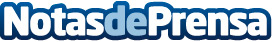 Un ambicioso plan en Málaga lucha contra la soledad de miles de mayores esta NavidadLa agencia de publicidad malagueña Nuva, responsable de la campaña publicitaria del ambicioso plan de prevención de la Diputación Provincial de Málaga, con la que pretende paliar los efectos de la soledad no deseada en más de 65.000 personas mayores de la provinciaDatos de contacto:NUVAPlaza del Teatro, 7 - Local, 29008 Málaga951 35 69 73Nota de prensa publicada en: https://www.notasdeprensa.es/un-ambicioso-plan-en-malaga-lucha-contra-la Categorias: Nacional Marketing Sociedad Andalucia Solidaridad y cooperación Personas Mayores http://www.notasdeprensa.es